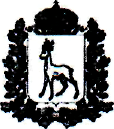 МИНИСТЕРСТВО ОБРАЗОВАНИЯ И НАУКИ САМАРСКОЙ ОБЛАСТИЮГО-ЗАПАДНОЕ УПРАВЛЕНИЕРАСПОРЯЖЕНИЕот	№Об итогах окружного этапа Всероссийской предметной олимпиады школьников в 2019/2020 учебном году.В соответствии с планом работы Юго-Западного управления министерства образования и науки Самарской области, во исполнение распоряжения министерства образованияинауки Самарской области от 08.10.2019г. № 855-р «О проведении окружного этапа всероссийской олимпиады школьников в Самарской области в 2019/2020 учебном году» и на основании решения предметного жюри:1.Утвердить список победителей и призеров окружного этапа Всероссийской предметной олимпиады школьников (Приложение 1).2.Рекомендовать руководителям образовательных учреждений предусмотреть материальное вознаграждение учителям, подготовившим победителей и призеров окружного этапа Всероссийской предметной олимпиады учащихся.3.Контроль за исполнением распоряжения возложить на консультанта
отдела развития образования Юго-Западного управления      Маршанскую С.Н..
И.о.руководителя управления	М.А.СпиринаПриложение № 1 УТВЕРЖДЕНОРаспоряжением Юго-Западного управления министерства образования и науки Самарской области от «___» ____________2019 г. № ___Список победителей и призеров окружного этапа всероссийской предметной олимпиады школьников в 2019/2020 учебном году в ГБОУ СОШ № 2 п.г.т.Безенчук№ п/пПедагогПредметФИО обучающегосяКлассРезультат1Агафонова Людмила НиколаевнаБиология Миллер Ангелина Алексеевна 7Призер 2Горина Лариса Александровна Литература Пустобаева Мария Алексеевна9Призер 3Косов Юрий Алексеевич ОБЖШатковская Мария Алексеевна 8Призер 4Станкевич Инна Александровна Технология Аристова Ольга Николаевна Федосеева Дарья Ильинична 88Призер Призер 5Лаврентьева Ириан Николаевна Физическая культура Одиноков АндрейВикторович Сайкова Татьяна Михайловна 1111Победитель Призер 